Greatly Enhanced Strain Margins in Strongly Reinforced Bi-2223 HT-NXGodeke, A.; Abraimov, D.V.; Arroyo, E.; Bird, M.D.; Hahn, S.; Hellstrom, E.E.; Jaroszynski, J.; Johnson, Z.; Kim, Y.; Larbalestier, D.C.; Markiewicz, W.D.; Marks, E.L.; Marshall, W.S.; McRae, D.M.; Noyes, P.D.; Richardson, D.E.; Viouchkov, Y.L.; Walsh, R.P.; Weijers, H.W. and White, J.M. (NHMFL)Introduction	Superconducting solenoids beyond 23.5 T need to be constructed using high temperature superconducting (HTS) insert coils. Multi-filamentary Bi2Sr2Ca2Cu3Ox / Ag-alloy (Bi-2223) HTS tape conductors are a candidate material for such solenoids but the bare Bi-2223 conductor (type H) is mechanically weak due to the soft Ag-alloy matrix. The bare type H conductor is therefore often reinforced by laminating it with copper-alloy (HT-CA) or stainless-steel (HT-SS) tape. This process yields conductors with stress and strain margins up to 250 MPa and 0.35%, respectively, and a 60 mm safe bending diameter [1,2]. A new version, named Bi-2223 HT-NX, has recently become available [3]. This version is laminated with a high strength Ni-alloy tape. The new high strength Bi-2223 HT-NX has a specified 400 MPa tensile strength, 0.5% strain margin, and a 40 mm safe bending diameter [2], but these specifications were surpassed in tests by our collaborators [1,4]. Here we demonstrate that bending causes a substantial amplification of the strengthening, resulting in even larger limits.Experiments, results, and discussion	We performed a 9-month feasibility study on Bi-2223 NX-HT, using basic conductor mechanical analyses (e.g. Fig. 1), hard way and easy way bend tests using small coils, double and single bend tests, high field tests of critical current (Ic) up to 31 T (cell 7) in various field directions, and high field tests up to 17 T (cell 4) on four 4 layer, 20 turn coils (Fig. 2) with layer transitions, splices, etcetera, i.e. all the basic building blocks for larger coils.	The results in Fig. 1 show that the stress and strain limits of high strength Bi-2223 NX-HT are 515 MPa and 0.57%, respectively, leading to an effective whole conductor Young modulus of 90 GPa. Ic collapse occurs when the support yields. In single bend tests, however, it was found that the onset of Ic degradation occurs between 25 and 22 mm diameter, which corresponds to an elastically calculated strain of 0.8 and 0.85% on the Bi-2223 filaments. Hoop stress tests on two single layer coils in 31 T field showed an onset of filament breakage between 0.8 and 0.85% strain, and tests of the 20 turn coils also identified a similarly high strain limit in bent tapes when bending strain and hoop strain are added (Fig 2: Irreversible damage occurs between the green and red circles).Conclusions	A 0.8% strain limit was found for Bi-2223 HT-NX in coil-relevant configurations using three independent experiments. This high strain limit can simplify the construction of 30 to 40 T class superconducting magnets.Acknowledgements	This work was performed at the National High Magnetic Field Laboratory, which is supported by National Science Foundation Cooperative Agreement No. DMR-1157490 and the State of Florida.References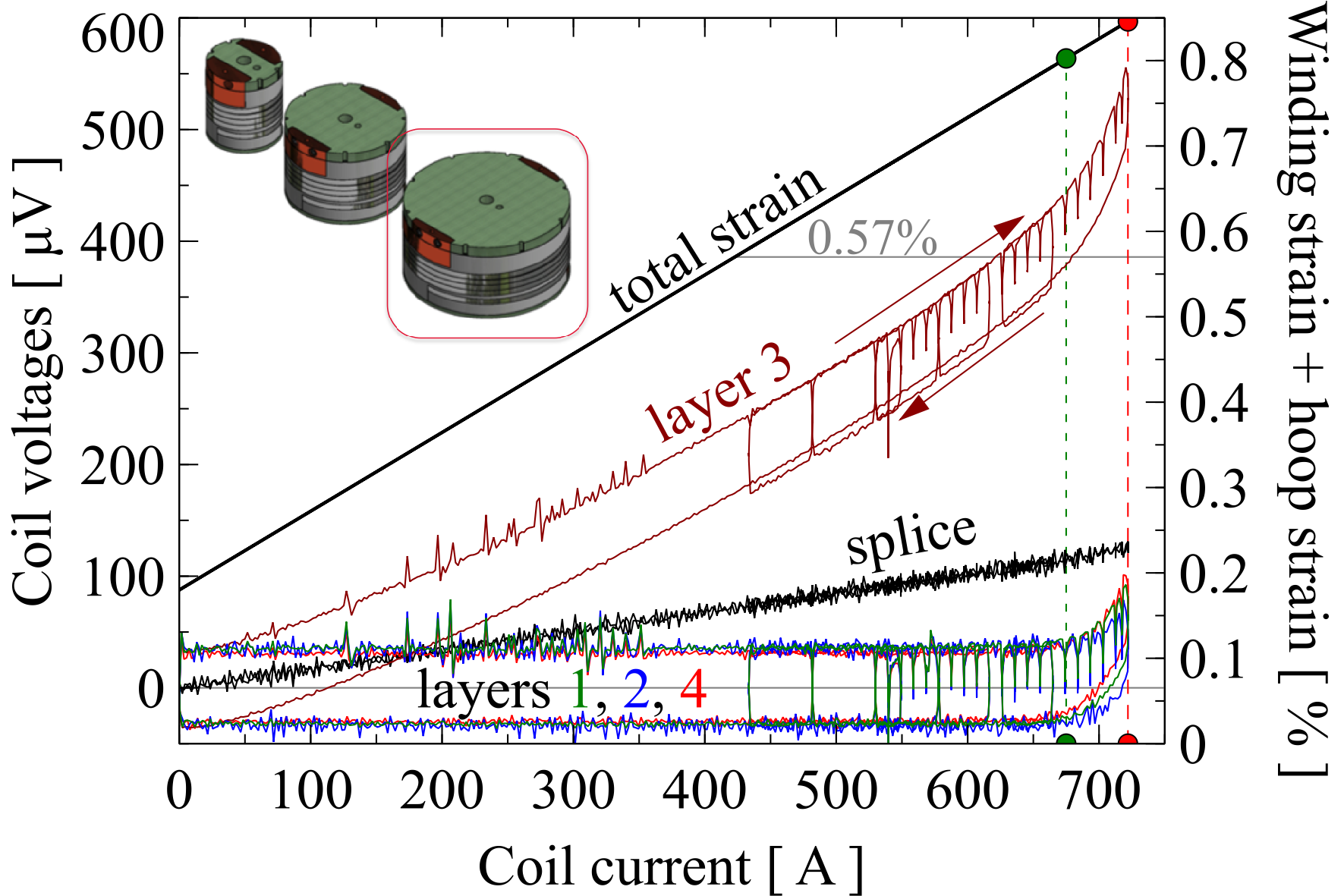 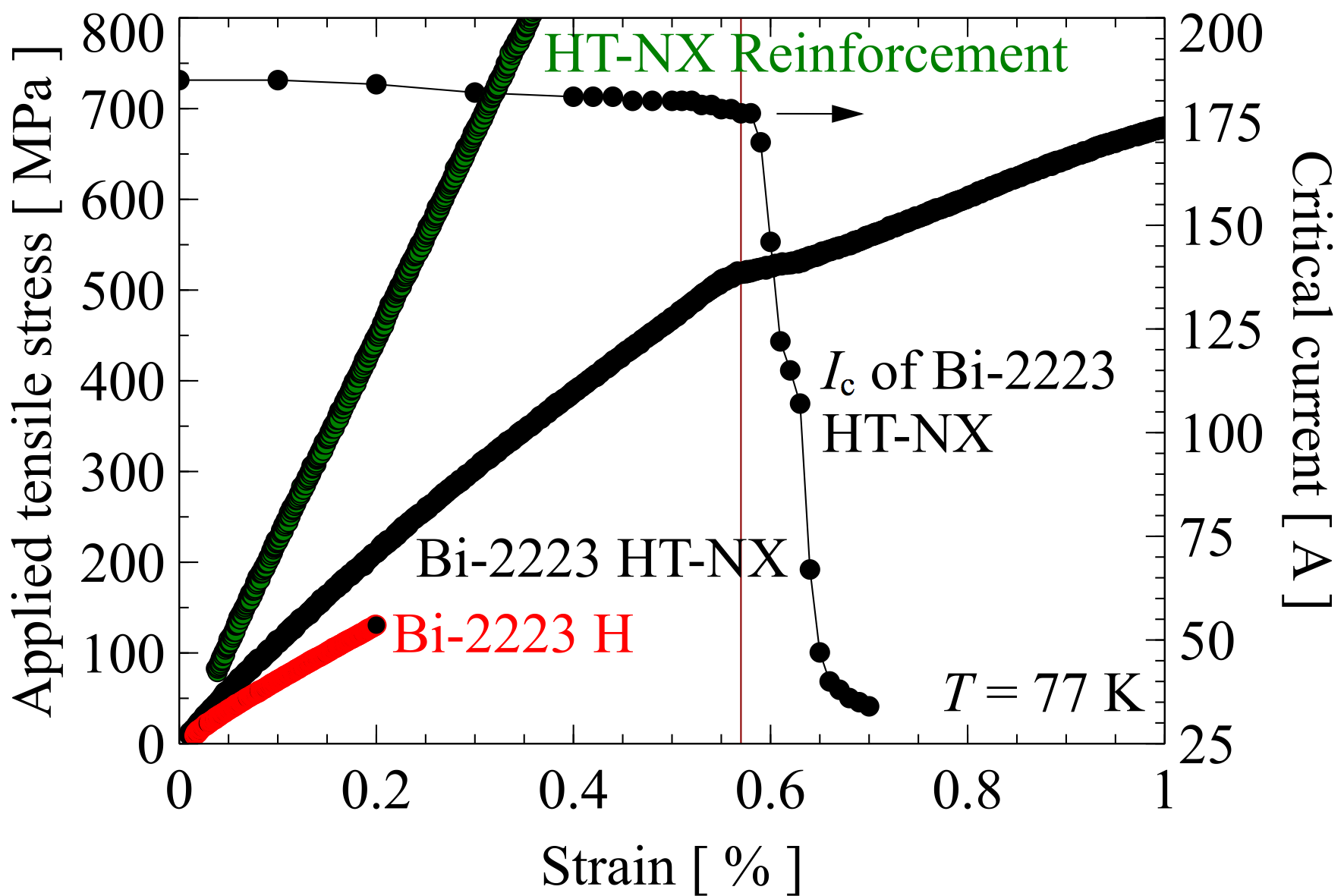 [1] Miyoshi, Y., Nishijima, G., Kitaguchi, H., and Chaud, X., Supercond. Sci. Techn., 28, 075013 (2015)[2] Kikuchi, M., et al., Presented at the 24th Magnet Technology conference, Seoul, South Korea (2015)[3] Nakashima, T., et al., IEEE Trans. Appl. Supercond., 25, 6400705 (2015)[4] Yanagisawa, Y., et al., Supercond. Sci. Techn., 28, 125005 (2015)